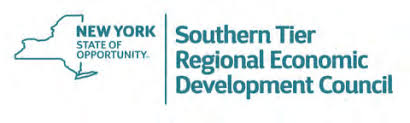 Southern Tier Regional Economic Development Council Meeting MinutesZoom WebinarJanuary 25, 202210:00AM – 11:00AMCouncil Members Present:  J. McKinney-Cherry, K. Drumm, P. Ellsworth, L. Schumaker, H. McDaniel, L. Tinney,  K. Jones, E.Hartman, J. Garnar, R. Materese, S.Myrick,  R. David, J. Roman, C.Blowers, G. Seneck, S.VanEtten, J. Johnson, J Gregory, J. EmanuelState Agency/Local Government/Staff:  R. Sweet (ESD), O.Sanders (ESD), C. Norton (Chamber), D. Fauci (Binghamton University), H. Weiss (Donna Lupardo’s office - Assembly Member), Sen. O’Mara (Senate), D. Howell (ESD)Dr. Kevin Drumm called the meeting to order at 10:01 a.m.Dr. Kevin Drumm roll called attendees.  Approval of the October 20, 2021 ST REDC Meeting minutes – all voted to approve.Update: The Batch Five ESD Grant Application window opened on January 1, 2022. Closing date TBDApproval of ST REDC Executive Committee recommended and ranked Batch Four ESD Grant Application requests submitted between October 1, 2021 and December 31, 2021The STREDC went through the list of agency applications that were ranked and approved.  All projects listed were approved and will go forward.  New Business - NoneOld Business – NoneAdjournmentDr. Kevin Drumm adjourned the meeting at 10:37am